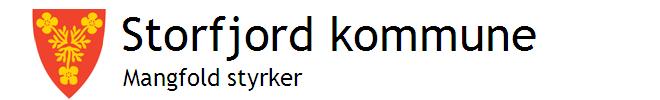 Kommunereformen i StorfjordInformasjons- og kommunikasjonsstrategi Vedtatt i Storfjord formannskap (utvidet styringsgruppe 26.8.15)Innledning Kommunereformen ble initiert våren 2014 og innebærer et utredningsansvar for alle kommuner. Arbeidet skal danne grunnlaget for kommunestyrenes vurderinger og vedtak om kommunestruktur våren 2016. Inndelingslova inneholder bestemmelser om høring av innbyggerne i vedtak som kan medføre endringer i kommunestruktur. Erfaringer fra tilsvarende prosesser viser at forankring og kommunikasjon er en viktige suksessfaktorer.Lokal prosess i Storfjord8.oktober 2014 behandlet Storfjord kommunestyre sak om kommunereformen i Storfjord Kommunestyret vedtok. Vedtak1. Kommunestyret tar redegjørelsen gitt i saksframlegget til orientering.2. Kommunestyret slutter seg til framlagt forslag til lokal prosess for arbeid medkommunereformen og framtidig kommunestruktur slik det fremkommer i saksfremlegget.Det tas forbehold om endringer som følge av koordinering med nasjonal prosess.3. Det nedsettes en politisk arbeidsgruppe bestående av formannskapet som skal lede prosesseninnad i kommunen. Arbeidsgruppa samhandler med formannskapene i de andre Nord-Troms-kommunene og med arbeids- og/eller referansegrupper i evt. andre kommuner.4. Det tas sikte på å følge tidsløp 2, det vil si at en eventuell kommunesammenslåingiverksettes først fra 1.1.2020.5. Kommunestyret gir sin tilslutning til at KS deltar som faglig tilrettelegger og koordinator fordet lokale kommunereformarbeidet.6. Storfjord kommune skal innlede prosesser med flere kommuner for å utrede muligheten tilkommunesammenslåing. Storfjord ønsker å starte samtaler med andre kommuner slik:1. Lyngen og Kåfjord2. Lyngen, Balsfjord og TromsøI disse alternativer er det ikke begrensning der samarbeid med f.eks. 1 kommune er muligetter at nye grenser tegnes opp innen dagens kommunegrenser.7. Under utredningsarbeidet om fremtidig kommunestruktur tiltrer Fremskrittspartietbehandling i formannskapet.ProsessDet har vært avholdt flere felles møter mellom kommunene, både politisk og administrativt.
Det utredes tre alternativ:Tromsø, Karlsøy, Lyngen, Balsfjord og StorfjordLyngen, Storfjord og KåfjordStorfjord som egen kommuneUtredningsoppdragene er satt ut til PWC som gjennomfører utredningene i samarbeid med kommunene.Tidsplan for utredningene StorfjordMål med informasjons og kommunikasjonsstrategienForankring og kommunikasjon Skape forståelse for kommunens utfordringer ut fra dagens situasjon og endringer framover, herunder at kommunene kan få nye oppgaver. Hvordan kan vi ivareta interessen til Storfjords innbyggere best mulig i prosessen? Prosessen skal bidra til økt innsikt i spørsmålet om kommunens oppgaver i framtida. Å informere og kommunisere underveis i prosessen med målgruppene. Uavhengig av hva som blir resultatet av kommunereformen, skal berørte målgrupper oppleve at prosessen har vært åpen og inkluderende og at de har fått mulighet til å delta. Målgrupper i uprioritert rekkefølgea. Innbyggerne i kommunen generelt b. Innbyggerne kan deles i flere undergrupper: barnefamilier, barn/unge og eldrec. Ansatte d. media e. politikere f. næringsliv g. frivillige organisasjoner Delmål: a. innsikt og kunnskap om bakgrunnen for at Regjeringen ønsker en ny kommunereform b. hva kommunereformen og de ulike alternativene betyr for innbyggerne c. bred, åpen og seriøs debatt d. avklare forventninger i forhold til hva og når det er mulig å påvirke e. involverende prosesser preget av tillit, gjensidig forståelse, eierskap og felles engasjement for framtidig utvikling f. eierskap og legitimitet til den endelige beslutningen 1) Åpenhet En åpen og gjennomsiktig prosess bidrar til forståelse for, og innsyn i prosessen. Åpenhet vil også utvide representasjonen slik at flere gruppers behov, kunnskap og erfaringer blir lagt til grunn. • Vi skal legge til rette for en åpen og opplyst samfunnsdebatt • Vi skal ha god dialog med media og sikre dem og innbyggerne innsyn 2) RespektVise respekt for innbyggerne og deres behov, for arbeidsmiljø og lover og regler som gir føringer3) EtterrettelighetVi opptrer lojalt i forhold til det oppdraget og de oppgavene som pålegges kommunene og legger fram informasjon som til enhver tid er tilgjengelig.2) Medvirkning Medvirkning fra innbyggerne vil gi forankring og eierskap til prosessen. Engasjert meningsbryting, åpenhet og innsyn i prosessen sikrer legitimitet til den endelige beslutningen. • Vi skal aktivt dele informasjon og etablere fysiske møteplasser og digitale kanaler så innbyggerne får mulighet til å fremme sine synspunkter.3) Inkludering Storfjord kommune skal tilpasse informasjon og kommunikasjon til de ulike målgruppene 4) Aktiv Kommunen skal gjøre aktuell informasjon tilgjengelig fortløpende. • Vi skal aktivt gi korrekt og aktuell informasjon til rett tid • Vi skal legge til rette for at mottakerne kan kommunisere og dele informasjon HandlingsplanHandlingsplanen vil måtte være dynamisk og endringsorientert da vi må forholde oss til at det skjer endringer og forutsetninger kontinuerlig. HANDLINGSPLAN STORFJORD KOMMUNEInformasjon og kommunikasjonHendelseKommentar26. juniPWC legger fram utkast for Tromsøalternativet for administrativ arbeidsgruppe samlet i Tromsø3.augustFrist for kommunene å komme med innspill til TromsøalternativetInnspill fra Storfjord oversendt i juli12.augustUtredningsrapport Tromsøalternativet offentliggjøres i Administrasjon og politikere (styringsgruppe). Kommunestyresalen Rådhuset TromsøHer møter også styringsgruppa (arbeidsgruppa) fra Storfjord30.9.15PWC legger fram 1. utkast for Lyngenfjordalternativet og Status Quo, for administrativ arbeidsgruppe.Adm. arbeidsgruppeSted: Lyngseidet7.10.15Frist for kommunene å komme med innspill til Lyngenfjordalternativet og status QuoAdministrasjonen15.oktoberUtredningsrapport av Lyngenfjordalternativet og status quo Storfjord, offentliggjøres i felles informasjonsmøte med muligheter for spørsmål.Hvem: kommunestyrene (de nye) i Storfjord, Kåfjord og Lyngen. Her legge også fem-kommunealternativet fram for Lyngen og Storfjord.Administrasjon og politikere. Lyngskroaoktober8.oktober konstitueres nytt kommunestyrePolitisk prosess inkl. alle råd/utvalgPlan med datoer må lagesnovemberPolitisk prosess inkl. alle råd/utvalgdesemberPolitisk prosess inkl. alle råd/utvalgUnderveis: samarbeid om felles informasjons og kommunikasjonsplattform knyttet til sosiale medier.MålgruppeHandlingTidspunktKanalKommentarInnbyggereDialogmøte med innbyggere.

PP over innhold i k-reformen19.5.26.5.FolkemøterLHLRådhusetOppmøte:10 stk. Skibotn7 stk. indre delOppsummering laget og innspillene tatt med videre i prosessenBarn og ungeInformasjon til 8.-10 klasseBegge skolene12.518.5Møter med ungdommenUngdommene viste engasjement og interesseAlle Statusbilde legges ut på kommunens nettside23.6NettEgen link under PolitikkAlle Legges ut bakgrunnsstoff på kommunens nettside23.6NettEgen link under PolitikkAlle Utredningsrapport Tromsøalternativet offentliggjøres12.8NettFacebookPressekonferanse i Tromsø rådhusAlle Artikler om kommunereformenaugustHjemmesideFacebookBetal-tjeneste fra leverandørReddi i samarbeid med kommuneneAnsatteInformasjon til ansatteEtter 15.oktoberInformasjonsmøtePersonal/rådmannAvtale videre involveringNæringslivInformasjon og innspill fra næringslivet i StorfjordEtter 15.oktoeerInformasjonsmøteNæringsrådgiver/OrdførerAlleUtrednings-rapport Lyngenfjord- og Status Quo offentliggjøres15.10.15NettFacebookPressekonferanseSted: LyngskroaKommunestyretForedrag om involvering - folkeavstemningEnten 15.10.15 eller senereForedrag med Marcus Buck UiTBarn/unge8.-10.klUngdoms-rådetInformasjon og involvering i prosessoktobernovemberMøterSkoleneU-rådmøteAllePolitiske verksteder.Folkemøter OtertunLHL SKibotnEtter 15.oktoberFolkemøterMøter i råd og utvalgDet må lages en progresjonsplan av aktiviteter fram til vedtakAlleInnbyggerhøringerEtter 15.oktForm ikke avklartKommunestyretVedtak:Skal det forhandles?Hvem skal det evt. forhandles med?DesemberMøte i kommunestyretEvt forhandlinger starter etter 1.jan og varer fram til ca. april, mai.